TYPES OF MUTATIONS = change in the genetic code
Can be due to :

        ____________________________________________________________        ____________________________________________________________

GENE MUTATIONS= change in a single gene

__________________- Change in just a few nucleotides in DNA sequence
     
   If change codes for same amino acid = ______________________ mutation
            GGC and GGA BOTH code for glycine   = ”WOBBLE”  If change codes for a different amino acid = _____________________ mutation
          May change function of protein     
             EX: Sickle cell mutation: A → T     

  If change codes for a STOP instead of an amino acid = _____________________ mutation
          Protein sequence will be terminated early (shorter) and NONFUNCTIONAL.


Because messages are read in groups of 3 letters (CODON) 
  insertions/deletions can cause a ______________________________.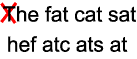 A shift in the reading frame changes every codon after the mutation.
Can result in NONSENSE or MISSENSE mutations.
Frameshift mutations at beginning of a gene change more of the code than at the end.CHROMOSOMAL MUTATIONS –changes in number or structure of chromosomes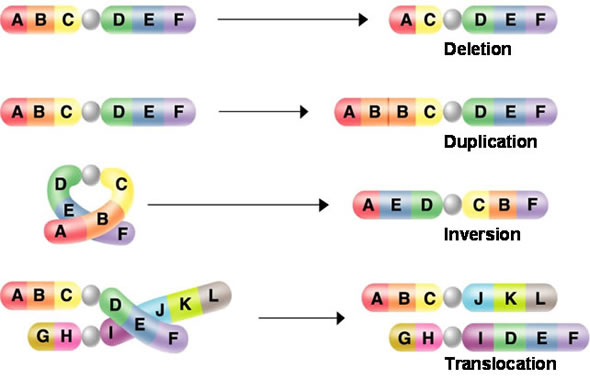   
  
_____________________

LETHAL in mammals
rare in most animals
   
    Beneficial in plants 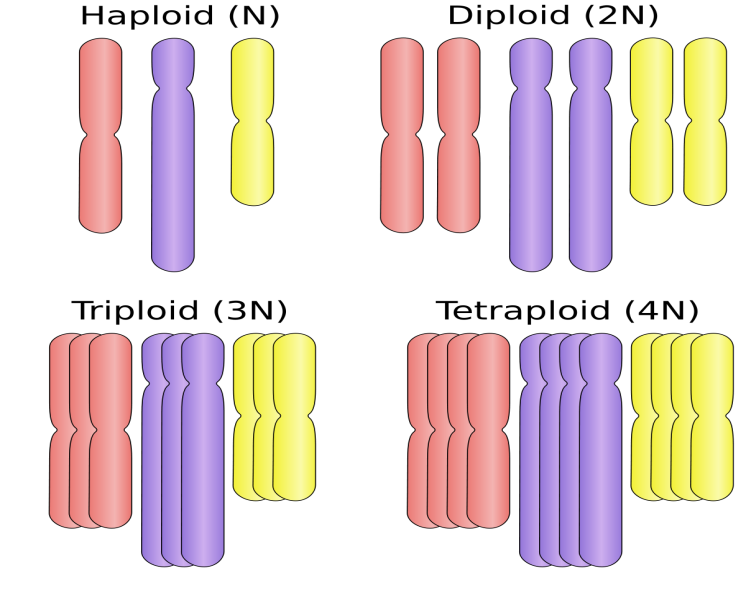 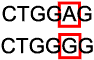 
One letter is replaced by a different letter 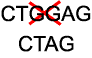 
Piece of DNA is deleted and lost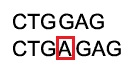 Piece of DNA is added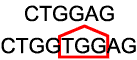 Extra copies of a section of DNA areAdded